Міністерство освіти і науки УкраїниЛьвівський національний університет імені Івана ФранкаФакультет іноземних мовКафедра англійської філології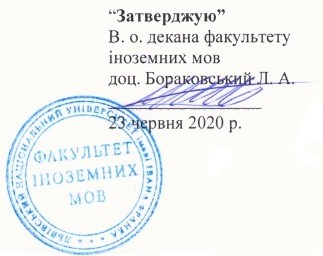 РОБОЧА ПРОГРАМА НАВЧАЛЬНОЇ ДИСЦИПЛІНИ Перша іноземна мова1 курсгалузі знань 	          03. ГУМАНІТАРНІ  НАУКИдля спеціальності		035. Філологія                                         спеціалізації 035.04 германські мови та літератури                                                                                 (переклад включно)освітньої програми   англійська мова та друга іноземна мова і літературафакультету іноземних мов2020-2021 рікРобоча програма  перша іноземна мова для студентів 1 курсу(назва навчальної дисципліни)    за напрямом підготовки 035 Філологія, спеціальністю 035.041 Германські мови та літератури (переклад включно), перша – англійська 2020 року - 28с.Розробники: (вказати авторів, їхні посади, наукові ступені та вчені звання)Білинський М.Е., кандидат філологічних наук, доцент, завідувач кафедри англійської філології.Лемещук Л.В., асистент кафедри англійської філологіїЛук’яненко С.Ф.,асистент кафедри англійської філологіїБернар Г.Б., доцент кафедри англійської філологіїПайонкевич Х.П., асистент кафедри англійської філологіїКрупська Н.Г, асистент кафедри англійської філологіїСімчук І.В., асистент кафедри англійської філологіїНера Н.Я., доцент кафедри англійської філологіїКондратишин І.М., доцент кафедри англійської філологіїБойчук Ю.В., асистент кафедри англійської філологіїЧемеринська І.Б., асистент кафедри англійської філологіїХоміченко В.В., асистент кафедри англійської філології Івашків-Когут С.В., доцент кафедри англійської філологіїРобоча програма затверджена на засіданні кафедри англійської філології. Протокол № 10 від “ 15 ” травня 2020 р. 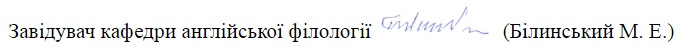 Ухвалено Вченою радою факультету іноземних мов Протокол від 23 червня 2020 року № 10__________, 20__ рік__________, 20__  рікОпис навчальної дисципліни(Витяг з робочої програми  навчальної дисципліни “англійська мова як основна”)Мета та завдання навчальної дисципліниМета курсу передбачає подальше удосконалення набутих студентами знань з теорії та практики мови у школах, розвиток їхніх творчих здібностей, розширення різнорівневої мовленнєвої компетенції майбутніх філологів, підвищення мовної компетенції студентів до якісно вищого рівня, а саме Upper Intermediate у читанні,  письмі, аудіюванні  та усному мовленні.Робота над темами та різножанровими видами текстів передбачає подальше вдосконалення лексичних, граматичних, фонетичних навичок студентів, розширення їхнього активного та потенційного словникового запасу. Це відбувається як при аналізі текстового матеріалу, так і в ситуативних контекстах, в різних видах мовленнєвої  діяльності. Завдання курсу:сформувати у студентів наукове уявлення про системний характер лексики та граматики англійської мовирозширити та активувати у студентів здобуті раніше знання, вміння та навичкиознайомити з ефективними способами розширення власного вокабуляру та вдосконалення граматичної компетентностінавчити  виконувати та аналізувати різні види письмових завдань, сформувавши базові уявлення про офіційний та розмовний стилісформувати вміння сприймати автентичний  аудіо та відео матеріалвдосконалити діалогічне та монологічне  мовлення студента, а також виробити вміння виражати власну думку на запропоновану тему.В результаті вивчення даного курсу студент повинен:знати та уміти використовувати на практиці:головні граматичні правила,особливості лексичного значення (синоніми, омоніми,антоніми, лексико-семантичні поля), шляхи збагачення англійської лексики (словотворення, запозичення утворення фразеологічних одиниць), відмінність між різними видами письма та стилями написання, різними способами сприйняття та обробки усної та друкованої інформації, вміння рефлектувати, а саме відповідно висловлюватись з приводу почутого;уміти :розуміти різноманітні тексти невеликого обсягу та розкривати імпліцитну інформацію, що міститься в нихвисловлюватись вільно та спонтанно, не відчуваючи брак умовних засобів для вираження власної думкиефективно та гнучко використовувати знання з англійської мови у різноманітних ситуаціях соціального, навчального та професійного спілкуванняефективно висловлюватись письмово на загальні теми у таких типах текстів – персональні та ділові листи, резюме та коментарі, академічні творирозуміти та комунікативно реагувати на загальну та приховану інформацію у таких типах тексту – історії, оповідання, уривкизі статей, невеликі віршові форми і тд. Запропонована програмa передбачена для студентів англійського відділення факультету іноземних мов вищого навчального закладу згідно з навчальним планом із спеціальності 6.020303, ФІЛОЛОГІЯ.Курс «Основна мова»  передбачає 352 аудиторних годин практичних занять на протязі навчального року. Усі аудиторні заняття  проводяться  англійською мовою. На протязі усього курсу проводиться 4 модулі – по 2 на кожен семестр – що дають можливість здійснювати поточний контроль за рівнем оволодіння матеріалу. До додаткових форм контролю відносяться: підсумкові контрольні роботи, тематичні контрольні завдання, диктанти, перекази, написання творів на запропоновану тему.Програма навчальної дисципліниЗмістовий модуль 1. Види житла. Прилади. Предмети інтер’єру. Загальна характеристика частин мови та їх граматичні категорії. Фразове дієслово: to break. Написання оголошення про оренду будинку. Давньоанглійська література. З’ясування рис, притаманних  давньоанглійській літературі. Класифікація голосних та артикуляційний апарат.Змістовий модуль 2.  Повсякденні домашні справи. Кольори та кімнати. Безпека дому. Теперішні  часи. Теперішній недоконаний та тривалий часи. Статичні дієслова. Фразове дієслово: to bring. Написання неформального листа – опису будинку. Епічна поема Беовульф (част.1). Сюжет, проблематика та персонажі. Особливості жанру. Артикуляція голосних  заднього ряду. Змістовий модуль 3. Періоди життя особистості. Сімейні стосунки. Минулий доконаний та минулий доконаний тривалий часи дієслова. Вживання used to/ would.  Неправильні дієслова. Фразове дієслово: to come. Написання листа  запрошення. Епічна поема “Беовульф” (част.2). Наголос у складних словах.Змістовий модуль 4. Риси обличчя. Манери та  жестикуляція. Будова тіла. Ідіоми з ключовими словами – органи тіла. Майбутні часи. Майбутній неозначений та майбутній тривалий часи, вживання to be going to. Фразове дієслово: to  carry. Опис відомої особистості. Елегії та епічні поеми. Елегії “The Dream of the Rood”, “The Wanderer”. Історичне підґрунтя давньоанглійської літератури. Артикуляція голосних  мішаного типу.Змістовий модуль 5. Погода. Особливості кліматичних умов у світі. Майбутній доконаний та доконаний тривалий часи дієслова. Підрядні речення умови та часу. Середньовічна англійська література. Асиміляція.Змістовий модуль 6. Фестивалі. Відпочинок. Види відпочинку. Відпочинкове обладнання. Теперішній доконаний та минулий неозначений часи. Фразове дієслово: to cut. Написання листа скарги. “Сер Гавейн та Зелений Лицар”. Особливості дифтонгоїдів.Змістовий модуль 7. Планета Земля. Проблеми забруднення  довкілля. Минулі часи. Минулий неозначений ти минулий тривалий часи. Порівняльне вживання минулих часів. Джеффрі Чосер “Кентерберійські оповідання.” Сюжет, ідеї та персонажі. Інтонація  у простому реченні.Змістовий модуль 8. Рослинний та тваринний світ. Збереження флори та фауни. Ідіоми з ключовими словами – назви тварин. Неособові форми дієслова. Фразове дієслово: to do. Написання напівформального листа. Середньовічна драма. “Everyman”. Редукція звуків.Змістовий модуль 9. Енергетична криза. Шляхи вирішення проблем довкілля. Активний та пасивний стан дієслова. Утворення та вживання. Перехідні та неперехідні дієслова. Каузативна форма. Особливості та історичні передумови виникнення епохи Відродження. Поезія Відродження. Сонет та його жанрові особливості. Артикуляція  дифтонгів.Змістовий модуль 10. Катастрофи. Узгодження часів. Словотвір. Прийменники. Фразове дієслово: to fall. Написання коротких історій на основі реальних подій. Томас Вайет. Генрі Говард. Інтонація у запитаннях.Змістовий модуль 11. Здоров’я. Недуги та хвороби. Непряма мова. Наказові та розповідні речення. Питання. Прийменники. Написання інструкцій та рекомендацій. Едмунд Спенсер.  “The Fairie Queene”. Логічний наголос. Змістовий модуль 12. Повсякденна рутина. Інфінітив. Фразове дієслово: to get. Написання  есе (“for and against essay”). Єлизаветинська драма. Позиційна довжина звуків. Змістовий модуль  13. Стрес та відпочинок. Об’єктивний інфінітивний комплекс. Фразове дієслово: to give. Написання твору – вирішення проблеми. Крістофер Марлоу. “Доктор Фауст”. Інтонація у роз’єднувальних питаннях.Змістовий модуль 14. Риси характеру. Суб’єктивний інфінітивний комплекс. Фразове дієслово: to go. Вільям Шекспір. Творчість та внесок в англійську та світову літературу. Інтонація у складних реченнях.  Змістовий модуль 15. Опис почуттів та емоцій. Герундій. Написання неформального і-мейлу, описуючого особисту проблему. Трагедія “Король Лір”. Ідея, проблематика, тематика та головні дійові особи. Палаталізація.Змістовий модуль  16. Святкування Різдва. Герундій та інфінітив. Прийменники. Роз’єднувальні питання. Опис святкових подій та урочистостей. Сонети Шекспіра. Інтонація в окличних реченнях.Змістовий модуль 17. Сучасні технології. Прикметники та прислівники. Ступені порівняння прикметників. Написання статті в журнал. Поети метафізики та кавалери. Стилістичні особливості поезії. Джон Донн, Дж. Герберт, А. Марвел. Особливості ритму.Змістовий модуль 18. Електроприлади. Вплив технічних новинок на наше життя. Описи предметів. Порядок прикметників в реченні. Модальні дієслова. Загальна характеристика.  Релятивні  підрядні речення. Фразове дієслово: to keep. Епоха пуританства. Джон Мільтон. Фразовий та логічний наголоси.Змістовий модуль 19. Переваги та недоліки використання комп’ютера. Модальні дієслова припущення. Словотвір. Прийменники. Джон Мільтон “Втрачений рай“. Синтагматичне членування речення.Змістовий модуль 20. Кримінальні правопорушення, їх види. Модальні дієслова обов’язку, заборони та критики. Фразове дієслово: to let. The Age of Reason.   Виникнення літературної критики. Розвиток сатиричної літератури. Александр Поуп. “Викрадення локона”. Алітерація. Змістовий модуль 21. Злочин та форми  покарання. Іменник. Загальні характеристики. Фразове дієслово: to hold. Александр Поуп “Есе про критику”. “Есе про людину”. Класифікація приголоснихЗмістовий модуль 22. Покупки. Види магазинів. Скарги покупців. Словотвір іменників. Фразове дієслово: to look. Джонатан Свіфт “Мандри Гуллівера“. Позиційна довжина звуків. Змістовий модуль 23. Одяг. Матеріали. Опис предметів одягу. Написання проекту. Злічувані та незлічувані іменники. Написання есе з висловленням власної думки (opinion essay). Генрі Філдінг.”Історія Тома Джонса“. Тематика, проблематика, сюжетні лінії та персонажі. Передньоязичні приголосні.Змістовий модуль 24. Гроші. Види оплати. Купівля on-line. Іменник. Категорія числа та роду іменників. Прийменники.  Фразове дієслово: to make. Написання статті про відвідування  одного з місць під час здійснення покупок. Семюель Річардсон “Памела”. Артикуляція лінгвальних приголосних. Змістовий модуль 25. Їжа. Продукти. Фрукти та овочі та способи їх приготування. Написання  кулінарних рецептів.  Родовий відмінок іменників. Збірні іменники. Фразове дієслово: to put. Готичний роман. Особливості готичного роману.Змістовий модуль 26.  Приготування їжі. Кухонні  предмети. Способи приготування їжі. Вживання артиклів. Означений, неозначений та нульовий артикль. Фразове дієслово: to run. Горацій Уолпол “Замок Отранто”. Змістовий модуль 27. Заклади харчування. Детермінанти.  Фразове дієслово: to  stand. Мері Шеллі „Франкенштей”. Артикуляція лабіальних та фарингальних приголосних . Змістовий модуль 28. Спорт. Види спорту. Місця для занять спортом. Написання листа до редакції. Квантитативні визначники. Фразове дієслово: to take. Поезія перед романтизму. Роберт Бернс. Вільям Блейк.Змістовий модуль 29. Розваги. Види проведення дозвілля. Написання листа запрошення та відмови від запрошення. Займенники. Фразове дієслово: to see. Поезія романтизму. Перша генерація поетів-романтиків. Поети озерної школи. В. Вордсфорд, С.Т. Колдрідж, Р. Сауті. Змістовий модуль 30. Параолімпійські ігри. Фразове дієслово: to turn. Неозначені займенники. Написання повідомлень.  Друге покоління поетів-романтиків. Байрон. Шеллі. Кітс. Змістовий модуль 31.  Засоби масової інформації.  Новини. Преса.  Фразове дієслово: to  set. Написання формальних листів. Написання листа редактору. 4. Вимоги до рівня підготовки студентівВимоги до рівня підготовки студентів: глибоке, всебічне і свідоме засвоєння матеріалу курсу основної мови з метою адекватного використання отриманих знань у подальшій викладацькій діяльності.Для успішного засвоєння курсу студентам пропонується: cписок рекомендованої літератури      питання до іспиту   Мовна компетенція (словниковий запас)(Vocabulary)Студенти першого курсу у своїй усній та письмовій комунікації повинні використовувати близько 2,5 тисячі слів. Особливу увагу слід звертати  на оволодіння :словотвірним потенціалом сучасної англійської мови та його продуктивними типамифразовими дієсловамиідіоматичним характером висловлювань та іншими усталеними словосполученнямиусними та письмовими скороченнямизапозиченими словами та висловами, що вживаються у сучасній англійській мовіприслів’ями та приказкамивиявляти багатозначність слів, навчитись підбирати синоніми, антоніми з метою розвинути навики усного та письмового мовленняНавики висловлювання(Speaking skills)Студенти першого курсу повинні вміти:вільно та спонтанно висловлювати власні думки на будь-яку задану темувміти адекватно (рефлекторно) висловлюватись з приводу вхідної інформаціївступати у дискусії та підтримувати розмову  на предметні та абстрактні ( знайомі та незнайомі) теми Навики читання(Reading skills)Студент-першокурсник повинен вміти:читати оригінальні тексти англомовних авторівнавчитися працювати над уривками текстів навчитися виокремлювати мовленнєві моделі (Speech Patterns) iз запропонованих текстів та активізувати їх у усному мовленніперекладати та переказувати від першої та третьої особирозширити словниковий запас  на основі аналізу та вивчення лексичних одиниць (виявляючи явища полісемії, синонімії, антонімії і т.д.)навчитися фонетично опрацьовувати тексти (транскрибування, удосконалення  вимови та навичок артикуляції)відпрацьовувати основні інтонаційні структури для вироблення їх автоматичного відтворення на основі запропонованих текстівнавчитися виконувати творчі завдання на основі прочитаних уривківнавчитися аналізувати структуру літературних текстів, авторську мову та стиль, жанрові особливості текстунавчитися прослідкувати зв'язок  між формою та змістом твору,  аналізуючи різні стилістичні засоби та їхні функціїнавчитися читати твори «між рядками» Навики письма(Writing skills)Студенти повинні вміти виражати власну думку у письмовій  формі  як на загальні так і на професійні теми у наступних формах: Informal and informal lettersTransactional lettersWriting instructions/ giving directions/ describing processesDescriptions of people/ objects / buildings / placesNarrative storiesWitness statements“For and Against” EssaysOpinion EssaysProviding Solutions to Problems EssaysDiscursive EssaysВироблення навиків виражати думку з урахуванням вимог до написання певних письмових робіт сприятиме глибшому засвоєнню лексичного матеріалу, відпрацюванню базових моделей притаманних англійській кореспонденції, виробленню та дотриманні офіційно ділового стилю викладу інформації.  Навики аудіювання(Listening skills)Студенти першого курсу  повинні розвивати навички та вміння працювати з аудіо матеріалом. Прослуховування текстів та виконання відповідних вправ сприятиме глибшому засвоєнню нової лексики і мовленнєвих зворотів, сприятиме виробленню навиків розуміння іноземної мови на слух, покращенню вимови студентів на основі почутого. Вправи, які подаються підчас аудіювання, розраховані на поступовий розвиток навиків усного (непідготовленого) та письмового (підготовленого) мовлення на основі прослуханого матеріалу.Вправи, які виконуються студентами, можуть перевірятися самостійно в аудиторії чи з допомогою викладача, або за ключами ( наприклад, вправи на заповнення пропусків). Студенти повинні виробити навички слухати та розуміти тексти на рівні Upper-Intermediate у наступних монологічних та діалогічних текстових формах:DialoguesDiscussionsDebatesRadio and TV programs5. Структура навчальної дисципліни6. Самостійна  роботаСамостійна робота (домашнє читання)7. Теми практичних занять по письму8. Методи навчанняза джерелами знань:словесні: пояснення, наочні: ілюстрація, практичні: вправи (підготовчі, пробні, тренувальні, творчі).за характером логіки пізнання: аналітичний, синтетичний, аналітико-синтетичний, індуктивний, дедуктивний.за рівнем самостійної розумової діяльності:проблемний, частково-пошуковий.9. Методи контролю та розподіл балів, що присвоюється студентамОцінювання знань студентів з  англійської  мови здійснюється шляхом проведення кредитно-модульних контрольних заходів, які включають поточний, підсумковий модульний, підсумковий семестровий контроль та підсумковий контроль за весь курс навчання.Проміжний контроль здійснюється під час проведення практичних занять і має на меті перевірку знань студентів з окремих тем (змістових модулів) та рівня їх підготовленості до виконання конкретної форми мовленнєвої діяльності (говоріння, читання, аудіювання і письма). Результати проміжного контролю за модуль визначаються як середня величина з поточних оцінок за певну форму мовленнєвої діяльності. Оцінка за окремий вид мовленнєвої діяльності визначається як середня величина з поточних оцінок за відповідний вид мовленнєвої діяльності у певному відрізку навчального процесу. Кількість поточних оцінок за певний вид мовленнєвої діяльності, що опосередковано відображає питому вагу цього виду мовленнєвої діяльності в навчальному курсі, залежить від мети навчання на кожному етапі навчального процесу, індивідуальних особливостей студентів та інших факторів., Поточний контроль – це сума балів за проміжний контроль, відвідування занять і самостійну роботу студента.Підсумковий модульний контроль проводиться з метою оцінки результатів навчання після закінчення логічно завершеної частини практичних занять з англійської мови (модуля). Завданням підсумкового модульного контролю є перевірка розуміння та засвоєння певного матеріалу, вироблення відповідних мовленнєвих навичок, умінь самостійно опрацьовувати тексти, здатності осмислити їх зміст, умінь представити певний вивчений матеріал. Форми підсумкового модульного контролю та система оцінювання рівня знань та умінь студентів визначаються кафедрою та відображаються у робочій програмі дисципліни. Підсумковий модульний контроль знань та умінь та навичок студентів може проводитися у формі тестів або контрольних робіт.Підсумковий семестровий контроль проводиться у формі диференційованого заліку або іспиту в обсязі навчального матеріалу, визначеного робочою навчальною програмою і в терміни, встановлені робочим навчальним планом та графіком навчального процесу. Залік та іспит – це форма підсумкового контролю, яка передбачає перевірку розуміння студентом теоретичного та практичного програмного матеріалу з англійської мови за певний відрізок навчального процесу, здатності творчо використовувати одержані знання та уміння, формувати власне ставлення до певної проблеми тощо. Залік та іспит проводяться у формі виконання письмових завдань (письмовий залік/іспит), усних завдань (усний залік/іспит) або їх комбінації (комбінований залік/іспит). Зміст екзаменаційних завдань затверджується кафедрою у строки, передбачені нормативними актами університету.Самостійна роботаМодульний підсумковий контрольШКАЛА ОЦІНЮВАННЯ: ВУЗУ, НАЦІОНАЛЬНА ТА ECTSРОЗПОДІЛ БАЛІВ, ЩО ПРИСВОЮЮТЬСЯ СТУДЕНТАМОЦІНЮВАННЯОцінювання знань студента здійснюється за 100-бальною шкалою (для екзаменів і заліків).максимальна кількість балів при оцінюванні знань студентів з дисципліни, яка завершується екзаменом, становить за поточну успішність 50 балів, на екзамені – 50 балів;при оформленні документів за екзаменаційну сесію використовується таблиця відповідності оцінювання знань студентів за різними системами.ПОТОЧНИЙ КОНТРОЛЬ УСПІШНОСТІ СТУДЕНТІВПоточний контроль успішності студентів здійснюється в усній та письмовій формах  під час проведення практичних  заняттях. Оцінка поточного контролю знань студентів виставляється за:   А) Систематичність та активність практичних заняттях, при цьому оцінюється рівень знань продемонстрованих у відповідях і виступах на заняттях, активність при обговоренні дискусійних питань.   Б) Виконання домашніх письмових завдань, передбачених самостійною роботою студента.   В) Виконання тематичних контрольних робіт (при цьому оцінка виставляється за практичні навички та теоретичні знання, яких набули студенти після опанування певної теми, за результатами тестування, відповідей на теоретичні питання, розв’язання практичних завдань, виробничих ситуацій, виконання індивідуальних занять, у тому числі підготовки рефератів).Облік успішності здійснюється у відповідному журналі групи. МОДУЛЬНИЙ КОНТРОЛЬ УСПІШНОСТІ СТУДЕНТІВПісля вивчення студентами тем навчального курсу, що входять до окремого залікового модуля, проводиться провідний модульний контроль. Для його проведення використовуються варіанти контрольних модульних робіт. Зміст завдань охоплює всі питання теми винесені  на самостійне вивчення. Складовими частинами варіанту контрольного модульного завдання є: тести.У разі відсутності студента під час проведення модульного контролю з поважних причин, підтверджених  погоджений з викладачем час. У всіх інших випадках відсутність студента під час модульного контролю автоматично зараховується йому як незадовільна оцінка (0 балів) за відповідний модуль. Незадовільну оцінку за модуль потрібно обов’язково перескласти. Додатковий термін складання призначає викладач і затверджує завідувач кафедри.Контроль виконання курсової роботи включає поточний контроль за виконанням розрахунків за трьома розділами та захист перед комісією. Оцінка виконання та захисту курсової роботи проводиться за 100-бальною шкалою. Розподіл балів, що присвоюється студентамПриклад розподілу балів, які отримують студенти (для екзамену)Т1, Т2 ... Т12 – теми змістових модулівОцінювання знань студента здійснюється за 100-бальною шкалою (для екзаменів і заліків).максимальна кількість балів при оцінюванні знань студентів з дисципліни, яка завершується екзаменом, становить за поточну успішність 50 балів, на екзамені – 50 балів;при оформленні документів за екзаменаційну сесію використовується таблиця відповідності оцінювання знань студентів за різними системами.Шкала оцінювання: Університету , національна та ECTSПротягом семестру проводиться не менше двох модулів або колоквіумів чи контрольних робіт або інших видів контролю. Максимальна кількість балів, яка встановлюється для цих видів контролю, а також відповідність оцінок FX та F у шкалі ECTS, у балах та національній шкалі визначається Вченими радами факультетів або кафедрами, які забезпечують викладання відповідних дисциплін.10. Список рекомендованої літературиHome ReadingWilliam Golding. Lord of the Flies. Moscow.-Progress Publishers.- 1982- 297p.Theodore Dreiser. Jennie Gerhardt. – Moscow: Progress.- 1989.- 345p.Lewis Carroll. Alice in Wonderland and Through the Looking Glass.- Wordsworth Classic.- 1993.- 263p.Emily Bronte. Wuthering Heights.- Penguin Books.- 1994.-280p.F. Scott Fitzgerald. The Great Gatsby.- Penguin Books.- 1994.-190p    F. Scott Fitzgerald.Tender is the Night.- Penguin Books.- 1996.-340p.    Ch. Dickens. The Pickwick Papers.- Penguin Books. -1999.-457p.Jane Austin. Pride and Prejudices.- Penguin Books. -1999.- 487p.Jane Austin. Northanger Abbey.-  New York Blitz Editions.- 2001.-310 p.	Ernest Hemingway. To have and have not. – Penguin Books. – 2004.- 190p.Курс «Основна мова»Аракин В.Д., Практический курс английского языка. 1 курс.- Москва: ВЛАДОС, 1998.Гужва Т.Н., Английский язык. Разговорные темы.. В 2т. – Киев: Тандем, 1996.- т.I.Гужва Т.Н., Английский язык. Разговорные темы. В 2т. – Киев: Тандем, 1996.- т.II.Каушанская В.Л., Ковнер Р.Л., Кожевникова О.Н., Свирская С.Е., Райнерс З.М., Цырлина  Ф.Я.. Сборник упражнений по грамматике английского языка. – Москва, 2007.Черноватий Л.М., Карабан В. І., Набокова І.Ю.,  Фролова Є.І.,Рябих М.В., Слюнін О.В., Пчеліна С.Л., Бащенко С.Г., Зайда В.М. Практична граматика англійської мови з вправами у 2т. – Вінниця: Нова книга, 2006.- т. I.Черноватий Л.М., Карабан В. І., Набокова І.Ю.,  Фролова Є.І., Рябих М.В., Слюнін О.В., Пчеліна С.Л., Бащенко С.Г., Зайда В.М.. Практична граматика англійської мови з вправами у 2т. – Вінниця: Нова книга, 2006.- т.II. Alexander, L.G. Longman English Grammar Practice.(1998). Longman. – 398. Evans, V. (2008) FCE Use of English 2. Express Publishing.Evans, V. (2003) Round-up 6. Longman.Evans, V, Dooley J. Upstream Intermediate B2.  Express Publishing.(2007).Longman Exam Dictionary. (2007) Longman.McCarthy,  & M. O’Dell, (1996) English Vocabulary in Use. Upper -Intermediate. Cambridge University Press.McCarthy, & M. O’Dell, F. Test your English Vocabulary in Use. (2001). Cambridge University Press.Prodromou, L. Grammar and Vocabulary For First Certificate. (2000) . Longman.Redman , S. & Gairns, R. (2003) Test Your English Vocabulary in Use. Pre-intermediate & Intermediate. Cambridge University Press.-345.Thomas, B.J. (2002) Intermediate Vocabulary. Longman.Thomas, B.J. (2001)  Advanced Vocabulary & Idiom. Longman.Watcyn-Jones, P. Target vocabulary 2. (2000).Penguin Book.Wyatt, R. (2002) Vocabulary for FCE. Penguin English Guides.Wyatt, R (2008) Check your vocabulary for TOEFL. Macmillan.Екзаменаційні питання:Home is where your heart isMy dream houseHousing situation in Great Britain and UkraineThe importance of familyYour nearest and dearestLooking through my family albumThe origin of the most usual Ukrainian names“Love is the master key that opens the gates of happiness” (Oliver Holmes)Marriage is a lottery Wedding customs and traditionsAppearances are deceptiveMy self-portrait Travel broadens the mindHow the weather affects meClimate of the worldWeather forecastingBitten by the travel bugEarth is dearer than goldEnvironmental problemsEarly to bed and early to rise makes a man healthy, wealthy and wiseThe Noun: the Gender, Classes of Nouns. The Plural of Nouns.The Meaning and Use of Articles. Zero article. The Definite (the) and the Indefinite Article (a/an).Determines.Modal Verbs. General Characteristics.Modal Verbs expressing Logical Assumptions/Deductions.Modal Verbs Expressing Obligation/Duty/Necessity/Absence of Necessity.Modal Verbs Expressing Prohibition and Criticism.The Passive: formation and use.The Causative Form: general description.The Passive versus the Active.Relative Clauses. Identifying and Non-Identifying Relative Clauses.Reported Speech. Reported Statements, Questions, Orders.Reported Commands, Requests, Suggestions.Conditionals Type 2 and 3. Expressing Wishes and Regrets.The Use of Linking WordsOld English literature. ‘Dream of the Rood’. ‘The Wanderer.’Old English literature. ‘Beowulf.’Middle English literature. ‘Sir Gawain and the Green Knight’. Geoffrey Chaucer. ‘Canterbury Tales.’ Medieval Drama. ‘Everyman’. Renaissance poetry. Tomas Wyatt. Renaissance poetry. Henry Howard. Edmund Spenser. ‘The Fairie Queene’. Elizabethan Drama. Christopher Marlowe. ‘Dr. Faustus.’ William Shakespeare. Sonnets. ‘Macbeth’. Metaphysical and Cavalier Poetry. John Donne, G. Herbert, A. Marvell.The Puritan Age and the Restoration. J. Milton. “Paradise Lost”. The Age of Reason. Augustan Poetry. A. Pope. The origins of the novel. J. Swift. “Gulliver’s Travels”. The origins of the novel. H. Fielding. “Tom Jones”. Gothic novel. H. Walpole. “The Castle of Otranto”.Gothic novel. A. Radcliffe. “The Mysteries of Udolfo”. Pre-romanticism. R. Burns, W. Blake. Romanticism – first generation. W. Wordsworth, S. Coleridge. Romanticism – second generation. G. Byron, P. Shelly, J. Keats. Найменування показниківГалузь знань, напрям підготовки, освітньо-кваліфікаційний рівеньХарактеристика навчальної дисципліниХарактеристика навчальної дисципліниНайменування показниківГалузь знань, напрям підготовки, освітньо-кваліфікаційний рівеньденна форма навчанняКількість кредитів – 22Галузь знань03 Гуманітарні науки(шифр, назва)Нормативна(за вибором студента)Нормативна(за вибором студента)Модулів – 4Напрям035 Філологія(шифр, назва)Рік підготовки:1Рік підготовки:1Змістових модулів – 31Спеціальність (професійне спрямування)035.041 Германські мови та літератури (переклад включно), перша - англійська20202021Загальна кількість годин -660Спеціальність (професійне спрямування)035.041 Германські мови та літератури (переклад включно), перша - англійська1-й2-йЗагальна кількість годин -660Спеціальність (професійне спрямування)035.041 Германські мови та літератури (переклад включно), перша - англійськаЛекціїЛекціїТижневих годин для денної форми навчання:аудиторних – 12/10самостійної роботи студента – 9.5/9.7Освітньо-кваліфікаційний рівень:бакалавргод.год.Тижневих годин для денної форми навчання:аудиторних – 12/10самостійної роботи студента – 9.5/9.7Освітньо-кваліфікаційний рівень:бакалаврПрактичні, семінарськіПрактичні, семінарськіТижневих годин для денної форми навчання:аудиторних – 12/10самостійної роботи студента – 9.5/9.7Освітньо-кваліфікаційний рівень:бакалавр208 год.160год.Тижневих годин для денної форми навчання:аудиторних – 12/10самостійної роботи студента – 9.5/9.7Освітньо-кваліфікаційний рівень:бакалаврЛабораторніЛабораторніТижневих годин для денної форми навчання:аудиторних – 12/10самостійної роботи студента – 9.5/9.7Освітньо-кваліфікаційний рівень:бакалаврТижневих годин для денної форми навчання:аудиторних – 12/10самостійної роботи студента – 9.5/9.7Освітньо-кваліфікаційний рівень:бакалаврСамостійна роботаСамостійна роботаТижневих годин для денної форми навчання:аудиторних – 12/10самостійної роботи студента – 9.5/9.7Освітньо-кваліфікаційний рівень:бакалавр137 год.155 год.Тижневих годин для денної форми навчання:аудиторних – 12/10самостійної роботи студента – 9.5/9.7Освітньо-кваліфікаційний рівень:бакалаврІНДЗ:ІНДЗ:Тижневих годин для денної форми навчання:аудиторних – 12/10самостійної роботи студента – 9.5/9.7Освітньо-кваліфікаційний рівень:бакалаврВид контролю:  іспитВид контролю:  іспитНазви змістових модулів і темКількість годинКількість годинКількість годинКількість годинКількість годинКількість годинКількість годинКількість годинКількість годинКількість годинКількість годинКількість годинКількість годинКількість годинКількість годинКількість годинКількість годинКількість годинКількість годинКількість годинКількість годинКількість годинКількість годинКількість годинКількість годинКількість годинКількість годинКількість годинНазви змістових модулів і темДенна формаДенна формаДенна формаДенна формаДенна формаДенна формаДенна формаДенна формаДенна формаДенна формаДенна формаДенна формаДенна формаДенна формаДенна формаДенна формаЗаочна формаЗаочна формаЗаочна формаЗаочна формаЗаочна формаЗаочна формаЗаочна формаЗаочна формаЗаочна формаЗаочна формаЗаочна формаЗаочна формаНазви змістових модулів і темУсього Усього у тому числіу тому числіу тому числіу тому числіу тому числіу тому числіу тому числіу тому числіу тому числіу тому числіу тому числіу тому числіу тому числіу тому числіУсього Усього у тому числіу тому числіу тому числіу тому числіу тому числіу тому числіу тому числіу тому числіу тому числіу тому числіНазви змістових модулів і темУсього Усього лллппплаблаблабіндіндіндсрсрУсього Усього ллпплаблабіндіндсрср1223334445556667788991010111112121313МОДУЛЬ 1МОДУЛЬ 1МОДУЛЬ 1МОДУЛЬ 1МОДУЛЬ 1МОДУЛЬ 1МОДУЛЬ 1МОДУЛЬ 1МОДУЛЬ 1МОДУЛЬ 1МОДУЛЬ 1МОДУЛЬ 1МОДУЛЬ 1МОДУЛЬ 1МОДУЛЬ 1МОДУЛЬ 1МОДУЛЬ 1МОДУЛЬ 1МОДУЛЬ 1МОДУЛЬ 1МОДУЛЬ 1МОДУЛЬ 1МОДУЛЬ 1МОДУЛЬ 1МОДУЛЬ 1МОДУЛЬ 1МОДУЛЬ 1МОДУЛЬ 1МОДУЛЬ 1Змістовий модуль 1.Змістовий модуль 1.Змістовий модуль 1.Змістовий модуль 1.Змістовий модуль 1.Змістовий модуль 1.Змістовий модуль 1.Змістовий модуль 1.Змістовий модуль 1.Змістовий модуль 1.Змістовий модуль 1.Змістовий модуль 1.Змістовий модуль 1.Змістовий модуль 1.Змістовий модуль 1.Змістовий модуль 1.Змістовий модуль 1.Змістовий модуль 1.Змістовий модуль 1.Змістовий модуль 1.Змістовий модуль 1.Змістовий модуль 1.Змістовий модуль 1.Змістовий модуль 1.Змістовий модуль 1.Змістовий модуль 1.Змістовий модуль 1.Змістовий модуль 1.Змістовий модуль 1.1. Види житла. Предмети інтер’єру. 1. Види житла. Предмети інтер’єру. 444444 2. Загальна характеристика частин мови та їх граматичні категорії. Фразове дієслово: to break  2. Загальна характеристика частин мови та їх граматичні категорії. Фразове дієслово: to break 222222 3. Прилади. 3. Прилади.222222 4. Написання  оголошення про оренду будинку. 4. Написання  оголошення про оренду будинку.2222225. Класифікація голосних. Артикуляційний апарат.5. Класифікація голосних. Артикуляційний апарат.2222226. З’ясування рис, притаманних  давньоанглійській літературі.6. З’ясування рис, притаманних  давньоанглійській літературі.222222 7. Домашнє читання.  7. Домашнє читання. 222222Разом – зм. модуль 1Разом – зм. модуль 1141414141414Змістовий модуль 2.Змістовий модуль 2.Змістовий модуль 2.Змістовий модуль 2.Змістовий модуль 2.Змістовий модуль 2.Змістовий модуль 2.Змістовий модуль 2.Змістовий модуль 2.Змістовий модуль 2.Змістовий модуль 2.Змістовий модуль 2.Змістовий модуль 2.Змістовий модуль 2.Змістовий модуль 2.Змістовий модуль 2.Змістовий модуль 2.Змістовий модуль 2.Змістовий модуль 2.Змістовий модуль 2.Змістовий модуль 2.Змістовий модуль 2.Змістовий модуль 2.Змістовий модуль 2.Змістовий модуль 2.Змістовий модуль 2.Змістовий модуль 2.Змістовий модуль 2.Змістовий модуль 2.8. Повсякденні домашні справи. Кольори та кімнати.8. Повсякденні домашні справи. Кольори та кімнати.4444449. Теперішні  часи. Теперішній недоконаний та  тривалий часи. Статичні дієслова. Фразове дієслово: to bring.9. Теперішні  часи. Теперішній недоконаний та  тривалий часи. Статичні дієслова. Фразове дієслово: to bring.22222210. Написання неформального листа – опису будинку. 10. Написання неформального листа – опису будинку. 22222211. Безпека дому. 11. Безпека дому. 12. Артикуляція голосних  заднього ряду. 12. Артикуляція голосних  заднього ряду. 22222213. Епічна поема Беовульф (част.1). Сюжет, проблематика та персонажі. Особливості жанру.13. Епічна поема Беовульф (част.1). Сюжет, проблематика та персонажі. Особливості жанру.22222214. Домашнє читання14. Домашнє читання222222Разом – зм. модуль 2Разом – зм. модуль 2141414141414Усього годинУсього годин282828282828Змістовий модуль 3.Змістовий модуль 3.Змістовий модуль 3.Змістовий модуль 3.Змістовий модуль 3.Змістовий модуль 3.Змістовий модуль 3.Змістовий модуль 3.Змістовий модуль 3.Змістовий модуль 3.Змістовий модуль 3.Змістовий модуль 3.Змістовий модуль 3.Змістовий модуль 3.Змістовий модуль 3.Змістовий модуль 3.Змістовий модуль 3.Змістовий модуль 3.Змістовий модуль 3.Змістовий модуль 3.Змістовий модуль 3.Змістовий модуль 3.Змістовий модуль 3.Змістовий модуль 3.Змістовий модуль 3.Змістовий модуль 3.Змістовий модуль 3.Змістовий модуль 3.Змістовий модуль 3.15. Періоди життя особистості. Сімейні стосунки.15. Періоди життя особистості. Сімейні стосунки.22222216. Минулий доконаний та минулий доконаний тривалий час.                       16. Минулий доконаний та минулий доконаний тривалий час.                       22222222222217. Написання листа запрошення.17. Написання листа запрошення.22222218. Вживання used to/ would. Неправильні дієслова. Фразове дієслово: to come.18. Вживання used to/ would. Неправильні дієслова. Фразове дієслово: to come.22222219. Наголос у складних словах. 19. Наголос у складних словах. 22222220. Епічна поема “Беовульф” (част.2 ). Сюжет, проблематика та персонажі.20. Епічна поема “Беовульф” (част.2 ). Сюжет, проблематика та персонажі.22222221. Домашнє читання. 21. Домашнє читання. 222222Разом – зм. модуль 3Разом – зм. модуль 3141414141414Змістовий модуль 4Змістовий модуль 4Змістовий модуль 4Змістовий модуль 4Змістовий модуль 4Змістовий модуль 4Змістовий модуль 4Змістовий модуль 4Змістовий модуль 4Змістовий модуль 4Змістовий модуль 4Змістовий модуль 4Змістовий модуль 4Змістовий модуль 4Змістовий модуль 4Змістовий модуль 4Змістовий модуль 4Змістовий модуль 4Змістовий модуль 4Змістовий модуль 4Змістовий модуль 4Змістовий модуль 4Змістовий модуль 4Змістовий модуль 4Змістовий модуль 4Змістовий модуль 4Змістовий модуль 4Змістовий модуль 4Змістовий модуль 422. Риси обличчя. Манери та  жестикуляція. Фразове дієслово: to  carry.22. Риси обличчя. Манери та  жестикуляція. Фразове дієслово: to  carry.22222223. Майбутній неозначений та тривалий часи, вживання to be going to.23. Майбутній неозначений та тривалий часи, вживання to be going to.22222224. Будова тіла. Ідіоми з ключовими словами – органи тіла.24. Будова тіла. Ідіоми з ключовими словами – органи тіла.22222225. Опис відомої особистості.25. Опис відомої особистості.22222226. Артикуляція  голосних мішаного типу. 26. Артикуляція  голосних мішаного типу. 22222227. Елегії та епічні поеми. Елегії “The Dream of the Wood”, “The Wanderer”27. Елегії та епічні поеми. Елегії “The Dream of the Wood”, “The Wanderer”22222228. Домашнє читання28. Домашнє читання222222Разом – зм. модуль 4Разом – зм. модуль 4141414141414Усього годинУсього годин282828282828Змістовий модуль 5Змістовий модуль 5Змістовий модуль 5Змістовий модуль 5Змістовий модуль 5Змістовий модуль 5Змістовий модуль 5Змістовий модуль 5Змістовий модуль 5Змістовий модуль 5Змістовий модуль 5Змістовий модуль 5Змістовий модуль 5Змістовий модуль 5Змістовий модуль 5Змістовий модуль 5Змістовий модуль 5Змістовий модуль 5Змістовий модуль 5Змістовий модуль 5Змістовий модуль 5Змістовий модуль 5Змістовий модуль 5Змістовий модуль 5Змістовий модуль 5Змістовий модуль 5Змістовий модуль 5Змістовий модуль 5Змістовий модуль 529. Погода. 29. Погода. 22222230. Майбутній доконаний та доконаний тривалий часи дієслова.30. Майбутній доконаний та доконаний тривалий часи дієслова.22222231. Особливості кліматичних умов у світі. 31. Особливості кліматичних умов у світі. 22222232. Підрядні речення умови та часу.32. Підрядні речення умови та часу.22222233. Асиміляція33. Асиміляція22222234. Середньовічна англійська література.34. Середньовічна англійська література.22222235.  Домашнє читання35.  Домашнє читання222222Разом – зм. модуль 5Разом – зм. модуль 5141414141414Змістовий модуль 6Змістовий модуль 6Змістовий модуль 6Змістовий модуль 6Змістовий модуль 6Змістовий модуль 6Змістовий модуль 6Змістовий модуль 6Змістовий модуль 6Змістовий модуль 6Змістовий модуль 6Змістовий модуль 6Змістовий модуль 6Змістовий модуль 6Змістовий модуль 6Змістовий модуль 6Змістовий модуль 6Змістовий модуль 6Змістовий модуль 6Змістовий модуль 6Змістовий модуль 6Змістовий модуль 6Змістовий модуль 6Змістовий модуль 6Змістовий модуль 6Змістовий модуль 6Змістовий модуль 6Змістовий модуль 6Змістовий модуль 636. Фестивалі. Відпочинок. Види відпочинку. Відпочинкове обладнання. 36. Фестивалі. Відпочинок. Види відпочинку. Відпочинкове обладнання. 22222237. Теперішній доконаний та минулий неозначений часи. 37. Теперішній доконаний та минулий неозначений часи. 22222238. Фразове дієслово: to cut.38. Фразове дієслово: to cut.22222239. Написання листа скарги.39. Написання листа скарги.22222240. Особливості дифтонгоїдів.  40. Особливості дифтонгоїдів.  22222241.  “Сер Гавейн та Зелений Лицар”41.  “Сер Гавейн та Зелений Лицар”22222242. Домашнє читання42. Домашнє читання222222Разом – зм. модуль 6Разом – зм. модуль 6141414141414Усього годинУсього годин282828282828Змістовий модуль 7Змістовий модуль 7Змістовий модуль 7Змістовий модуль 7Змістовий модуль 7Змістовий модуль 7Змістовий модуль 7Змістовий модуль 7Змістовий модуль 7Змістовий модуль 7Змістовий модуль 7Змістовий модуль 7Змістовий модуль 7Змістовий модуль 7Змістовий модуль 7Змістовий модуль 7Змістовий модуль 7Змістовий модуль 7Змістовий модуль 7Змістовий модуль 7Змістовий модуль 7Змістовий модуль 7Змістовий модуль 7Змістовий модуль 7Змістовий модуль 7Змістовий модуль 7Змістовий модуль 7Змістовий модуль 7Змістовий модуль 743. Планета Земля.43. Планета Земля.22222244. Минулі часи. Минулий неозначений та минулий тривалий часи. 44. Минулі часи. Минулий неозначений та минулий тривалий часи. 22222245. Порівняльне вживання минулих часів.45. Порівняльне вживання минулих часів.22222246. Написання листа- скарги. Словотвір46. Написання листа- скарги. Словотвір22222247.  Джеффрі Чосер “Кентерберійські оповідання”.47.  Джеффрі Чосер “Кентерберійські оповідання”.22222248. Інтонація у простому реченні.48. Інтонація у простому реченні.22222249. Домашнє читання49. Домашнє читання222222Разом – зм. модуль 7Разом – зм. модуль 7141414141414Змістовий модуль 8Змістовий модуль 8Змістовий модуль 8Змістовий модуль 8Змістовий модуль 8Змістовий модуль 8Змістовий модуль 8Змістовий модуль 8Змістовий модуль 8Змістовий модуль 8Змістовий модуль 8Змістовий модуль 8Змістовий модуль 8Змістовий модуль 8Змістовий модуль 8Змістовий модуль 8Змістовий модуль 8Змістовий модуль 8Змістовий модуль 8Змістовий модуль 8Змістовий модуль 8Змістовий модуль 8Змістовий модуль 8Змістовий модуль 8Змістовий модуль 8Змістовий модуль 8Змістовий модуль 8Змістовий модуль 8Змістовий модуль 850. Рослинний та тваринний світ. Збереження флори та фауни. Ідіоми з ключовими словами – назви тварин.50. Рослинний та тваринний світ. Збереження флори та фауни. Ідіоми з ключовими словами – назви тварин.22222251. Неособові форми дієслова.51. Неособові форми дієслова.22222252. Фразове дієслово: to do. 52. Фразове дієслово: to do. 22222253.  Написання напівформального листа.53.  Написання напівформального листа.22222254. Редукція звуків.54. Редукція звуків.22222255. Середньовічна драма “Everyman” 55. Середньовічна драма “Everyman” 22222256.  Домашнє читання56.  Домашнє читання222222Разом – зм. модуль 8Разом – зм. модуль 8141414141414Усього годинУсього годин282828282828Змістовий модуль 9Змістовий модуль 9Змістовий модуль 9Змістовий модуль 9Змістовий модуль 9Змістовий модуль 9Змістовий модуль 9Змістовий модуль 9Змістовий модуль 9Змістовий модуль 9Змістовий модуль 9Змістовий модуль 9Змістовий модуль 9Змістовий модуль 9Змістовий модуль 9Змістовий модуль 9Змістовий модуль 9Змістовий модуль 9Змістовий модуль 9Змістовий модуль 9Змістовий модуль 9Змістовий модуль 9Змістовий модуль 9Змістовий модуль 9Змістовий модуль 9Змістовий модуль 9Змістовий модуль 9Змістовий модуль 9Змістовий модуль 957. Енергетична криза. 57. Енергетична криза. 22222258. Активний і пасивний стан дієслова. Утворення і вживання.58. Активний і пасивний стан дієслова. Утворення і вживання.22222259. Перехідні і неперехідні дієслова. Каузативна форма59. Перехідні і неперехідні дієслова. Каузативна форма22222260. Шляхи вирішення проблем довкілля.60. Шляхи вирішення проблем довкілля.22222261. Артикуляція дифтонгів.61. Артикуляція дифтонгів.22222262. Особливості та історичні передумови виникнення епохи Відродження. Поезія Відродження. Сонет та його жанрові особливості.62. Особливості та історичні передумови виникнення епохи Відродження. Поезія Відродження. Сонет та його жанрові особливості.22222263.  Домашнє читання63.  Домашнє читання222222Разом – зм. модуль 9Разом – зм. модуль 9141414141414Змістовий модуль 10Змістовий модуль 10Змістовий модуль 10Змістовий модуль 10Змістовий модуль 10Змістовий модуль 10Змістовий модуль 10Змістовий модуль 10Змістовий модуль 10Змістовий модуль 10Змістовий модуль 10Змістовий модуль 10Змістовий модуль 10Змістовий модуль 10Змістовий модуль 10Змістовий модуль 10Змістовий модуль 10Змістовий модуль 10Змістовий модуль 10Змістовий модуль 10Змістовий модуль 10Змістовий модуль 10Змістовий модуль 10Змістовий модуль 10Змістовий модуль 10Змістовий модуль 10Змістовий модуль 10Змістовий модуль 10Змістовий модуль 1064. Катастрофи64. Катастрофи22222265. Узгодження часів. 65. Узгодження часів. 22222266.  Словотвір. Прийменники. Фразове дієслово: to fall.66.  Словотвір. Прийменники. Фразове дієслово: to fall.22222267. Написання коротких історій на основі реальних подій.67. Написання коротких історій на основі реальних подій.22222268.  Інтонація у запитаннях.68.  Інтонація у запитаннях.22222269.  Томас Вайет. Генрі Говард.69.  Томас Вайет. Генрі Говард.222222 70. Домашнє читання 70. Домашнє читання222222Разом – зм. модуль 10Разом – зм. модуль 10141414141414Усього годинУсього годин282828282828Змістовий модуль 11Змістовий модуль 11Змістовий модуль 11Змістовий модуль 11Змістовий модуль 11Змістовий модуль 11Змістовий модуль 11Змістовий модуль 11Змістовий модуль 11Змістовий модуль 11Змістовий модуль 11Змістовий модуль 11Змістовий модуль 11Змістовий модуль 11Змістовий модуль 11Змістовий модуль 11Змістовий модуль 11Змістовий модуль 11Змістовий модуль 11Змістовий модуль 11Змістовий модуль 11Змістовий модуль 11Змістовий модуль 11Змістовий модуль 11Змістовий модуль 11Змістовий модуль 11Змістовий модуль 11Змістовий модуль 11Змістовий модуль 1171. Здоров’я. Недуги та хвороби.71. Здоров’я. Недуги та хвороби.22222272. Непряма мова.72. Непряма мова.22222273. Наказові то розповідні речення. Питання. Прийменники.73. Наказові то розповідні речення. Питання. Прийменники.22222274. Написання інструкцій та рекомендацій.74. Написання інструкцій та рекомендацій.22222275. Логічний наголос75. Логічний наголос22222276. Едмунд Спенсер.  “The Fairie Queene” 76. Едмунд Спенсер.  “The Fairie Queene” 22222277. Домашнє читання.77. Домашнє читання.222222Разом – зм. модуль 11Разом – зм. модуль 11141414141414Змістовий модуль 12Змістовий модуль 12Змістовий модуль 12Змістовий модуль 12Змістовий модуль 12Змістовий модуль 12Змістовий модуль 12Змістовий модуль 12Змістовий модуль 12Змістовий модуль 12Змістовий модуль 12Змістовий модуль 12Змістовий модуль 12Змістовий модуль 12Змістовий модуль 12Змістовий модуль 12Змістовий модуль 12Змістовий модуль 12Змістовий модуль 12Змістовий модуль 12Змістовий модуль 12Змістовий модуль 12Змістовий модуль 12Змістовий модуль 12Змістовий модуль 12Змістовий модуль 12Змістовий модуль 12Змістовий модуль 12Змістовий модуль 1278. Повсякденна рутина.78. Повсякденна рутина.22222279. Інфінітив.79. Інфінітив.22222280. Фразове дієслово: to get80. Фразове дієслово: to get22222281. Написання есе (“for and against essay”)81. Написання есе (“for and against essay”)22222282. Позиційна довжина звуків. 82. Позиційна довжина звуків. 22222283. Єлизаветинська драма. 83. Єлизаветинська драма. 22222284.  Домашнє читання84.  Домашнє читання222222Разом – зм. модуль 12Разом – зм. модуль 12141414141414Усього годинУсього годин282828282828Змістовий модуль 13Змістовий модуль 13Змістовий модуль 13Змістовий модуль 13Змістовий модуль 13Змістовий модуль 13Змістовий модуль 13Змістовий модуль 13Змістовий модуль 13Змістовий модуль 13Змістовий модуль 13Змістовий модуль 13Змістовий модуль 13Змістовий модуль 13Змістовий модуль 13Змістовий модуль 13Змістовий модуль 13Змістовий модуль 13Змістовий модуль 13Змістовий модуль 13Змістовий модуль 13Змістовий модуль 13Змістовий модуль 13Змістовий модуль 13Змістовий модуль 13Змістовий модуль 13Змістовий модуль 13Змістовий модуль 13Змістовий модуль 1385. Стрес та відпочинок.85. Стрес та відпочинок.22222286. Об’єктивний інфінітивний комплекс86. Об’єктивний інфінітивний комплекс22222287. Фразове дієслово: to give87. Фразове дієслово: to give22222288. Написання твору – вирішення проблеми.88. Написання твору – вирішення проблеми.22222289.  Інтонація у роз’єднувальних питаннях.89.  Інтонація у роз’єднувальних питаннях.22222290. Крістофер Марлоу. “Доктор Фауст”. 90. Крістофер Марлоу. “Доктор Фауст”. 22222291.  Домашнє читання91.  Домашнє читання222222Разом – зм. модуль 13Разом – зм. модуль 13141414141414Змістовий модуль 14Змістовий модуль 14Змістовий модуль 14Змістовий модуль 14Змістовий модуль 14Змістовий модуль 14Змістовий модуль 14Змістовий модуль 14Змістовий модуль 14Змістовий модуль 14Змістовий модуль 14Змістовий модуль 14Змістовий модуль 14Змістовий модуль 14Змістовий модуль 14Змістовий модуль 14Змістовий модуль 14Змістовий модуль 14Змістовий модуль 14Змістовий модуль 14Змістовий модуль 14Змістовий модуль 14Змістовий модуль 14Змістовий модуль 14Змістовий модуль 14Змістовий модуль 14Змістовий модуль 14Змістовий модуль 14Змістовий модуль 1492. Риси характеру 92. Риси характеру 22222293. Суб’єктивний інфінітивний комплекс.93. Суб’єктивний інфінітивний комплекс.22222294. Почуття та емоції. Риси характеру. Фразове дієслово: to go94. Почуття та емоції. Риси характеру. Фразове дієслово: to go22222295. Інтонація у складних реченнях.95. Інтонація у складних реченнях.22222296. Вільям Шекспір. Творчість та внесок в англійську та світову літературу.96. Вільям Шекспір. Творчість та внесок в англійську та світову літературу.22222297. Сонети. 97. Сонети. 22222298. Домашнє читання98. Домашнє читання222222Разом – зм. модуль 14Разом – зм. модуль 14141414141414Усього годинУсього годин282828282828Змістовий модуль 15Змістовий модуль 15Змістовий модуль 15Змістовий модуль 15Змістовий модуль 15Змістовий модуль 15Змістовий модуль 15Змістовий модуль 15Змістовий модуль 15Змістовий модуль 15Змістовий модуль 15Змістовий модуль 15Змістовий модуль 15Змістовий модуль 15Змістовий модуль 15Змістовий модуль 15Змістовий модуль 15Змістовий модуль 15Змістовий модуль 15Змістовий модуль 15Змістовий модуль 15Змістовий модуль 15Змістовий модуль 15Змістовий модуль 15Змістовий модуль 15Змістовий модуль 15Змістовий модуль 15Змістовий модуль 15Змістовий модуль 1599. Опис почуттів та емоцій.99. Опис почуттів та емоцій.222222100. Герундій. 100. Герундій. 222222101. Написання неформального і-мейлу, описуючого особисту проблему.101. Написання неформального і-мейлу, описуючого особисту проблему.222222102. Палаталізація102. Палаталізація222222103. Трагедія “Король Лір”. Ідея, проблематика та головні дійові особи.103. Трагедія “Король Лір”. Ідея, проблематика та головні дійові особи.222222104. Домашнє читання104. Домашнє читання222222Разом – зм. модуль 15Разом – зм. модуль 15121212121212Змістовий модуль 16Змістовий модуль 16Змістовий модуль 16Змістовий модуль 16Змістовий модуль 16Змістовий модуль 16Змістовий модуль 16Змістовий модуль 16Змістовий модуль 16Змістовий модуль 16Змістовий модуль 16Змістовий модуль 16Змістовий модуль 16Змістовий модуль 16Змістовий модуль 16Змістовий модуль 16Змістовий модуль 16Змістовий модуль 16Змістовий модуль 16Змістовий модуль 16Змістовий модуль 16Змістовий модуль 16Змістовий модуль 16Змістовий модуль 16Змістовий модуль 16Змістовий модуль 16Змістовий модуль 16Змістовий модуль 16Змістовий модуль 16105. Святкування Різдва.105. Святкування Різдва.222222106. Герундій та інфінітив.106. Герундій та інфінітив.222222107. Роз’єднувальні питання. Фразове дієслово: to hold107. Роз’єднувальні питання. Фразове дієслово: to hold222222108. Інтонація в окличних реченнях.108. Інтонація в окличних реченнях.222222109. Сонети Шекспіра.109. Сонети Шекспіра.222222110. Домашнє читання110. Домашнє читання222222Разом – зм. модуль 16Разом – зм. модуль 16121212121212Усього годинУсього годин242424242424Змістовий модуль 17Змістовий модуль 17Змістовий модуль 17Змістовий модуль 17Змістовий модуль 17Змістовий модуль 17Змістовий модуль 17Змістовий модуль 17Змістовий модуль 17Змістовий модуль 17Змістовий модуль 17Змістовий модуль 17Змістовий модуль 17Змістовий модуль 17Змістовий модуль 17Змістовий модуль 17Змістовий модуль 17Змістовий модуль 17Змістовий модуль 17Змістовий модуль 17Змістовий модуль 17Змістовий модуль 17Змістовий модуль 17Змістовий модуль 17Змістовий модуль 17Змістовий модуль 17Змістовий модуль 17Змістовий модуль 17Змістовий модуль 17111.  Сучасні технології Фразове дієслово: to look.111.  Сучасні технології Фразове дієслово: to look.222222112. Прикметники та прислівники. Ступені порівняння прикметників.112. Прикметники та прислівники. Ступені порівняння прикметників.222222113. Написання статті в журнал.113. Написання статті в журнал.222222114. Поети метафізики та кавалери. Стилістичні особливості поезії. Джонн Жонн, Дж. Герберт, А. Марвел.114. Поети метафізики та кавалери. Стилістичні особливості поезії. Джонн Жонн, Дж. Герберт, А. Марвел.222222115. Особливості ритму115. Особливості ритму222222116. Домашнє читання116. Домашнє читання222222Разом – зм. модуль 17Разом – зм. модуль 17121212121212Змістовий модуль 18Змістовий модуль 18Змістовий модуль 18Змістовий модуль 18Змістовий модуль 18Змістовий модуль 18Змістовий модуль 18Змістовий модуль 18Змістовий модуль 18Змістовий модуль 18Змістовий модуль 18Змістовий модуль 18Змістовий модуль 18Змістовий модуль 18Змістовий модуль 18Змістовий модуль 18Змістовий модуль 18Змістовий модуль 18Змістовий модуль 18Змістовий модуль 18Змістовий модуль 18Змістовий модуль 18Змістовий модуль 18Змістовий модуль 18Змістовий модуль 18Змістовий модуль 18Змістовий модуль 18Змістовий модуль 18Змістовий модуль 18117.  Електроприлади. Вплив технічних новинок на наше життя. Описи предметів. 117.  Електроприлади. Вплив технічних новинок на наше життя. Описи предметів. 222222118. Порядок прикметників в реченні. Релятивні підрядні речення.118. Порядок прикметників в реченні. Релятивні підрядні речення.222222119. Модальні дієслова. Загальна характеристика. 119. Модальні дієслова. Загальна характеристика. 222222120, Епоха пуританства. Джон Мільтон. 120, Епоха пуританства. Джон Мільтон. 222222121. Фразовий та логічний наголоси.121. Фразовий та логічний наголоси.222222122. Домашнє читання122. Домашнє читання222222Разом – зм. модуль 18Разом – зм. модуль 18121212121212Усього годинУсього годин242424242424Змістовий модуль 19Змістовий модуль 19Змістовий модуль 19Змістовий модуль 19Змістовий модуль 19Змістовий модуль 19Змістовий модуль 19Змістовий модуль 19Змістовий модуль 19Змістовий модуль 19Змістовий модуль 19Змістовий модуль 19Змістовий модуль 19Змістовий модуль 19Змістовий модуль 19Змістовий модуль 19Змістовий модуль 19Змістовий модуль 19Змістовий модуль 19Змістовий модуль 19Змістовий модуль 19Змістовий модуль 19Змістовий модуль 19Змістовий модуль 19Змістовий модуль 19Змістовий модуль 19Змістовий модуль 19Змістовий модуль 19Змістовий модуль 19123. Переваги та недоліки використання комп’ютера. 123. Переваги та недоліки використання комп’ютера. 222222124. Модальні дієслова припущення. Словотвір. 124. Модальні дієслова припущення. Словотвір. 222222125. Словотвір. Прийменники.125. Словотвір. Прийменники.222222126. Джон Мільтон “Втрачений рай”126. Джон Мільтон “Втрачений рай”222222127. Синтагматичне членування речення.127. Синтагматичне членування речення.222222128. Домашнє читання.128. Домашнє читання.222222Разом – зм. модуль 19Разом – зм. модуль 19121212121212Змістовий модуль 20Змістовий модуль 20Змістовий модуль 20Змістовий модуль 20Змістовий модуль 20Змістовий модуль 20Змістовий модуль 20Змістовий модуль 20Змістовий модуль 20Змістовий модуль 20Змістовий модуль 20Змістовий модуль 20Змістовий модуль 20Змістовий модуль 20Змістовий модуль 20Змістовий модуль 20Змістовий модуль 20Змістовий модуль 20Змістовий модуль 20Змістовий модуль 20Змістовий модуль 20Змістовий модуль 20Змістовий модуль 20Змістовий модуль 20Змістовий модуль 20Змістовий модуль 20Змістовий модуль 20Змістовий модуль 20Змістовий модуль 20129. Кримінальні правопорушення, їх види. 129. Кримінальні правопорушення, їх види. 222222130. Модальні дієслова обов’язку, заборони та критики. Фразове дієслово: to let.130. Модальні дієслова обов’язку, заборони та критики. Фразове дієслово: to let.222222131. The Age of Reason. Виникнення літературної критики. Розвиток сатиричної літератури. 131. The Age of Reason. Виникнення літературної критики. Розвиток сатиричної літератури. 222222132. Александр Поуп “Викрадення локона”.132. Александр Поуп “Викрадення локона”.222222133. Алітерація 133. Алітерація 222222134. Домашнє читання134. Домашнє читання222222Разом – зм. модуль 20Разом – зм. модуль 20121212121212Усього годинУсього годин242424242424Змістовий модуль 21Змістовий модуль 21Змістовий модуль 21Змістовий модуль 21Змістовий модуль 21Змістовий модуль 21Змістовий модуль 21Змістовий модуль 21Змістовий модуль 21Змістовий модуль 21Змістовий модуль 21Змістовий модуль 21Змістовий модуль 21Змістовий модуль 21Змістовий модуль 21Змістовий модуль 21Змістовий модуль 21Змістовий модуль 21Змістовий модуль 21Змістовий модуль 21Змістовий модуль 21Змістовий модуль 21Змістовий модуль 21Змістовий модуль 21Змістовий модуль 21Змістовий модуль 21Змістовий модуль 21Змістовий модуль 21Змістовий модуль 21135. Злочин. 135. Злочин. 222222136. Іменник. Загальні характеристики.136. Іменник. Загальні характеристики.222222137. Форми покарання.  Фразове дієслово: to hold137. Форми покарання.  Фразове дієслово: to hold222222222222138. Александр Поуп “Есе про критику”, “Есе про людину”.138. Александр Поуп “Есе про критику”, “Есе про людину”.222222139. Класифікація приголосних.139. Класифікація приголосних.222222140. Домашнє читання140. Домашнє читання222222Разом – зм. модуль 21Разом – зм. модуль 21121212121212Змістовий модуль 22Змістовий модуль 22Змістовий модуль 22Змістовий модуль 22Змістовий модуль 22Змістовий модуль 22Змістовий модуль 22Змістовий модуль 22Змістовий модуль 22Змістовий модуль 22Змістовий модуль 22Змістовий модуль 22Змістовий модуль 22Змістовий модуль 22Змістовий модуль 22Змістовий модуль 22Змістовий модуль 22Змістовий модуль 22Змістовий модуль 22Змістовий модуль 22Змістовий модуль 22Змістовий модуль 22Змістовий модуль 22Змістовий модуль 22Змістовий модуль 22Змістовий модуль 22Змістовий модуль 22Змістовий модуль 22Змістовий модуль 22141. Покупки. Види магазинів.141. Покупки. Види магазинів.222222142. Словотвір іменників.142. Словотвір іменників.222222143. Скарги покупців. Фразове дієслово: to look.143. Скарги покупців. Фразове дієслово: to look.222222144. Джонатан Свіфт “Мандри Гулівера”.144. Джонатан Свіфт “Мандри Гулівера”.222222145. Позиційна довжина звуків.145. Позиційна довжина звуків.222222146. Домашнє читання146. Домашнє читання222222Разом – зм. модуль 22Разом – зм. модуль 22121212121212Усього годинУсього годин242424242424Змістовий модуль 23Змістовий модуль 23Змістовий модуль 23Змістовий модуль 23Змістовий модуль 23Змістовий модуль 23Змістовий модуль 23Змістовий модуль 23Змістовий модуль 23Змістовий модуль 23Змістовий модуль 23Змістовий модуль 23Змістовий модуль 23Змістовий модуль 23Змістовий модуль 23Змістовий модуль 23Змістовий модуль 23Змістовий модуль 23Змістовий модуль 23Змістовий модуль 23Змістовий модуль 23Змістовий модуль 23Змістовий модуль 23Змістовий модуль 23Змістовий модуль 23Змістовий модуль 23Змістовий модуль 23Змістовий модуль 23Змістовий модуль 23147. Одяг. Матеріали. Опис предметів одягу. Написання проекту147. Одяг. Матеріали. Опис предметів одягу. Написання проекту222222148. Злічувані та незлічувані іменники.148. Злічувані та незлічувані іменники.222222149. Генрі Філдінг “Історія Тома Джонса”. Тематика, проблематика, сюжетні лінії та персонажі.149. Генрі Філдінг “Історія Тома Джонса”. Тематика, проблематика, сюжетні лінії та персонажі.222222150. Написання есе з висловленням власної думки (opinion essay)150. Написання есе з висловленням власної думки (opinion essay)222222151. Передньоязичні приголосні.151. Передньоязичні приголосні.222222152. Домашнє читання152. Домашнє читання222222Разом – зм. модуль 23Разом – зм. модуль 23121212121212Змістовий модуль 24Змістовий модуль 24Змістовий модуль 24Змістовий модуль 24Змістовий модуль 24Змістовий модуль 24Змістовий модуль 24Змістовий модуль 24Змістовий модуль 24Змістовий модуль 24Змістовий модуль 24Змістовий модуль 24Змістовий модуль 24Змістовий модуль 24Змістовий модуль 24Змістовий модуль 24Змістовий модуль 24Змістовий модуль 24Змістовий модуль 24Змістовий модуль 24Змістовий модуль 24Змістовий модуль 24Змістовий модуль 24Змістовий модуль 24Змістовий модуль 24Змістовий модуль 24Змістовий модуль 24Змістовий модуль 24Змістовий модуль 24153. Гроші. Види оплати. Купівля on-line. 153. Гроші. Види оплати. Купівля on-line. 222222154. Іменник. Категорія числа та роду іменників Прийменники. Фразове дієслово: to  make154. Іменник. Категорія числа та роду іменників Прийменники. Фразове дієслово: to  make222222155. Артикуляція лінгвальних приголосних.155. Артикуляція лінгвальних приголосних.222222156. Написання статті про відвідування одного з місць під час здійснення покупок. 156. Написання статті про відвідування одного з місць під час здійснення покупок. 222222157. Семюель Річардсон “Памела”157. Семюель Річардсон “Памела”222222158. Домашнє читання158. Домашнє читання222222Разом – зм. модуль 24Разом – зм. модуль 24121212121212Усього годинУсього годин242424242424Змістовий модуль 25Змістовий модуль 25Змістовий модуль 25Змістовий модуль 25Змістовий модуль 25Змістовий модуль 25Змістовий модуль 25Змістовий модуль 25Змістовий модуль 25Змістовий модуль 25Змістовий модуль 25Змістовий модуль 25Змістовий модуль 25Змістовий модуль 25Змістовий модуль 25Змістовий модуль 25Змістовий модуль 25Змістовий модуль 25Змістовий модуль 25Змістовий модуль 25Змістовий модуль 25Змістовий модуль 25Змістовий модуль 25Змістовий модуль 25Змістовий модуль 25Змістовий модуль 25Змістовий модуль 25Змістовий модуль 25Змістовий модуль 25159. Їжа. Продукти. Фрукти та овочі та способи їх приготування.159. Їжа. Продукти. Фрукти та овочі та способи їх приготування.222222160. Родовий відмінок іменників. 160. Родовий відмінок іменників. 222222161. Збірні іменники. Фразове дієслово: to  put.161. Збірні іменники. Фразове дієслово: to  put.222222162. Написання кулінарних рецептів162. Написання кулінарних рецептів222222163. Готичний роман. Особливості готичного роману.163. Готичний роман. Особливості готичного роману.222222164. Домашнє читання164. Домашнє читання222222Разом – зм. модуль 25Разом – зм. модуль 25121212121212Змістовий модуль 26Змістовий модуль 26Змістовий модуль 26Змістовий модуль 26Змістовий модуль 26Змістовий модуль 26Змістовий модуль 26Змістовий модуль 26Змістовий модуль 26Змістовий модуль 26Змістовий модуль 26Змістовий модуль 26Змістовий модуль 26Змістовий модуль 26Змістовий модуль 26Змістовий модуль 26Змістовий модуль 26Змістовий модуль 26Змістовий модуль 26Змістовий модуль 26Змістовий модуль 26Змістовий модуль 26Змістовий модуль 26Змістовий модуль 26Змістовий модуль 26Змістовий модуль 26Змістовий модуль 26Змістовий модуль 26Змістовий модуль 26165. Приготування їжі. Кухонні предмети. 165. Приготування їжі. Кухонні предмети. 222222166.  Вживання артиклів. Означений, неозначений та нульовий артикль.166.  Вживання артиклів. Означений, неозначений та нульовий артикль.222222167. Способи приготування їжі. Фразове дієслово: to run.167. Способи приготування їжі. Фразове дієслово: to run.222222168. Горацій Уолпол “Замок Отранто”.168. Горацій Уолпол “Замок Отранто”.222222169. Написання повідомлень. 169. Написання повідомлень. 222222170. Домашнє читання170. Домашнє читання222222Разом – зм. модуль 26Разом – зм. модуль 26121212121212Усього годинУсього годин242424242424Змістовий модуль 27Змістовий модуль 27Змістовий модуль 27Змістовий модуль 27Змістовий модуль 27Змістовий модуль 27Змістовий модуль 27Змістовий модуль 27Змістовий модуль 27Змістовий модуль 27Змістовий модуль 27Змістовий модуль 27Змістовий модуль 27Змістовий модуль 27Змістовий модуль 27Змістовий модуль 27Змістовий модуль 27Змістовий модуль 27Змістовий модуль 27Змістовий модуль 27Змістовий модуль 27Змістовий модуль 27Змістовий модуль 27Змістовий модуль 27Змістовий модуль 27Змістовий модуль 27Змістовий модуль 27Змістовий модуль 27Змістовий модуль 27171. Заклади харчування.171. Заклади харчування.222222172.Детермінанти.172.Детермінанти.222222173. Фразове дієслово: to stand173. Фразове дієслово: to stand222222174. Артикуляція лабіальних приголосних.174. Артикуляція лабіальних приголосних.222222175. Артикуляція фарингальних приголосних.175. Артикуляція фарингальних приголосних.222222176. Мері Шеллі “Франкеншейн”176. Мері Шеллі “Франкеншейн”222222Разом – зм. модуль 27Разом – зм. модуль 27121212121212Змістовий модуль 28Змістовий модуль 28Змістовий модуль 28Змістовий модуль 28Змістовий модуль 28Змістовий модуль 28Змістовий модуль 28Змістовий модуль 28Змістовий модуль 28Змістовий модуль 28Змістовий модуль 28Змістовий модуль 28Змістовий модуль 28Змістовий модуль 28Змістовий модуль 28Змістовий модуль 28Змістовий модуль 28Змістовий модуль 28Змістовий модуль 28Змістовий модуль 28Змістовий модуль 28Змістовий модуль 28Змістовий модуль 28Змістовий модуль 28Змістовий модуль 28Змістовий модуль 28Змістовий модуль 28Змістовий модуль 28Змістовий модуль 28177. Спорт. Види спорту.177. Спорт. Види спорту.222222178. Квантитативні визначники. 178. Квантитативні визначники. 222222179. Написання листа до редакції. Фразове дієслово: to take.179. Написання листа до редакції. Фразове дієслово: to take.222222180. Поезія перед романтизму180. Поезія перед романтизму222222181. Види проведення дозвілля.181. Види проведення дозвілля.222222182. В.Вордсворд, С.Т. Колрідж, Р. Сауті182. В.Вордсворд, С.Т. Колрідж, Р. Сауті222222Разом – зм. модуль 28Разом – зм. модуль 28121212121212Усього годинУсього годин242424242424Змістовий модуль 29Змістовий модуль 29Змістовий модуль 29Змістовий модуль 29Змістовий модуль 29Змістовий модуль 29Змістовий модуль 29Змістовий модуль 29Змістовий модуль 29Змістовий модуль 29Змістовий модуль 29Змістовий модуль 29Змістовий модуль 29Змістовий модуль 29Змістовий модуль 29Змістовий модуль 29Змістовий модуль 29Змістовий модуль 29Змістовий модуль 29Змістовий модуль 29Змістовий модуль 29Змістовий модуль 29Змістовий модуль 29Змістовий модуль 29Змістовий модуль 29Змістовий модуль 29Змістовий модуль 29Змістовий модуль 29Змістовий модуль 29183. Розваги.183. Розваги.222222184. Написання листа запрошення та відмови. 184. Написання листа запрошення та відмови. 222222185. Займенники. 185. Займенники. 222222186. Поезія романтизму. Перша генерація поетів-романтиків. 186. Поезія романтизму. Перша генерація поетів-романтиків. 222222187. Поети озерної школи. 187. Поети озерної школи. 222222188. Фразове дієслово: to see.188. Фразове дієслово: to see.222222Разом – зм. модуль 29Разом – зм. модуль 29121212121212Змістовий модуль 30Змістовий модуль 30Змістовий модуль 30Змістовий модуль 30Змістовий модуль 30Змістовий модуль 30Змістовий модуль 30Змістовий модуль 30Змістовий модуль 30Змістовий модуль 30Змістовий модуль 30Змістовий модуль 30Змістовий модуль 30Змістовий модуль 30Змістовий модуль 30Змістовий модуль 30Змістовий модуль 30Змістовий модуль 30Змістовий модуль 30Змістовий модуль 30Змістовий модуль 30Змістовий модуль 30Змістовий модуль 30Змістовий модуль 30Змістовий модуль 30Змістовий модуль 30Змістовий модуль 30Змістовий модуль 30Змістовий модуль 30189. Параолімпійські ігри.189. Параолімпійські ігри.444444190. Неозначені займенники.190. Неозначені займенники.222222191. Друге покоління поетів-романтиків.191. Друге покоління поетів-романтиків.222222192. Байрон. Шеллі. Кітс.192. Байрон. Шеллі. Кітс.222222193. Написання повідомлень.193. Написання повідомлень.222222Разом – зм. модуль 30Разом – зм. модуль 30121212121212Усього годинУсього годин242424242424Змістовий модуль 31Змістовий модуль 31Змістовий модуль 31Змістовий модуль 31Змістовий модуль 31Змістовий модуль 31Змістовий модуль 31Змістовий модуль 31Змістовий модуль 31Змістовий модуль 31Змістовий модуль 31Змістовий модуль 31Змістовий модуль 31Змістовий модуль 31Змістовий модуль 31Змістовий модуль 31Змістовий модуль 31Змістовий модуль 31Змістовий модуль 31Змістовий модуль 31Змістовий модуль 31Змістовий модуль 31Змістовий модуль 31Змістовий модуль 31Змістовий модуль 31Змістовий модуль 31Змістовий модуль 31Змістовий модуль 31Змістовий модуль 31194. Засоби масової інформації.194. Засоби масової інформації.222222195. Новини. Преса.195. Новини. Преса.444444196. Написання формальних листів.196. Написання формальних листів.222222197. Написання листа редактору.197. Написання листа редактору.222222198. Фразове дієслово: to set.198. Фразове дієслово: to set.222222Разом – зм. модуль 31Разом – зм. модуль 31121212121212№з/пНазва темиКількістьГодин за семестр1Домашнє читання462Індивідуальне читання453Підготовка письмових робіт, творів в рамках тематики курсу464Виконання практичних завдань, вправ на засвоєння граматичних тем455Написання  творів  на задану тематику306Написання проектів на дискусійні лексичні теми, зокрема, види житла, сучасна особистість, значення спорту у житті людини, образ ідеального сучасника,  виховання, мій улюблений актор, проблеми навколишнього середовища та ін.  367Переклад текстів  в рамках тематики курсу32Разом278№з/пНазва темиКількістьгодин1Individual reading (100 words)22Individual reading (140 words)23Individual reading (180 words)24Individual reading (220 words)25Individual reading (260 words)26Individual reading (300 words)27Individual reading (240 words)28Individual reading (400 words)2№з/пНазва темиКількістьгодин12345678910111213141516171819SpellingWord formation SuffixesWord formation PrefixesRecognizing homonymsPlural forms of nounsPossessive Case of nounsPunctuation marksTranscriptionInformal  lettersTransactional lettersWriting instructions/ giving directions/  describing eventsDescriptions of people/ objects / buildings / placesNarrative storiesWitness statements“For and Against” EssaysOpinion EssaysProviding Solutions  to Problems EssaysDiscursive EssaysWriting  articles4444222222444444444Усього64БалиНорми оцінювання навчальних досягнень1Виконання 1 - 40% завдання у формі контрольної роботи (тесту).2Виконання 41 - 60% завдання у формі контрольної роботи (тесту).3Виконання 61 - 80% завдання у формі контрольної роботи (тесту).4Виконання 81 - 100% завдання у формі контрольної роботи (тесту).Бали(оцінка)Норми оцінювання навчальних досягнень1(незадов.)Виконання 0 - 15% завдання у формі контрольної роботи (тесту).2(незадов.)Виконання 16 - 34% завдання у формі контрольної роботи (тесту).3(незадов.)Виконання 35 - 50% завдання у формі контрольної роботи (тесту).4(достатньо)Виконання 51 - 59% завдання у формі контрольної роботи (тесту).5(задов.)Виконання 60 - 74% завдання у формі контрольної роботи (тесту).6(майжедобре)Виконання 75 – 80% завдання у формі контрольної роботи (тесту).7(добре)Виконання 81 - 85% завдання у формі контрольної роботи (тесту).8(дуже добре)Виконання 86 - 90% завдання у формі контрольної роботи (тесту).9(майже відм.)Виконання 91 - 95% завдання у формі контрольної роботи (тесту). 10(відмін.)Виконання 96 - 100% завдання у формі контрольної роботи (тесту).Оцінка ECTSОцінка в балахЗа  національною   шкалоюЗа  національною   шкалоюЗа  національною   шкалоюОцінка ECTSОцінка в балахЕкзаменаційна оцінка,оцінка з диференційованого  залікуЕкзаменаційна оцінка,оцінка з диференційованого  залікуЗалікA90-1005ВідмінноЗарахованоB81-894Дуже  добреЗарахованоC71-804ДобреЗарахованоD61-703ЗадовільноЗарахованоE51-603ДостатньоЗарахованоFX0-502Незадовільно (можливе складання за талоном № 2)НезарахованоF02Незадовільно (обов’язкове повторне вивчення курсу, якщо отримано оцінку "Незадовільно" за талоном "К")НезарахованоМодуль ІМодуль ІМодуль ІМодуль ІМодуль ІІМодуль ІІМодуль ІІМодуль ІІПідсумковий контроль (залік/іспит)СумаКількість балів за модуль2525252525252525Підсумковий контроль (залік/іспит)СумаВиди контролюПоточний контрольПоточний контрольПоточний контрольМодульний підсумковий контроль 1Поточний контрольПоточний контрольПоточний контрольМодульний підсумковий контроль 2Підсумковий контроль (залік/іспит)СумаКількість балів за поточний та  підсумковий контроль151515101515151050100Розподіл балів за окремими видами мовленнєвої діяльностіПроміжний контрольВідвудування занятьСамостійна роботаПроміжний контрольВідвудування занятьСамостійна роботаРозподіл балів за окремими видами мовленнєвої діяльності10141014Додаткова робота студентаУчасть у студентських наукових конференціях, семінарах, круглих столах, олімпіадах, конкурсах тощоУчасть у студентських наукових конференціях, семінарах, круглих столах, олімпіадах, конкурсах тощоУчасть у студентських наукових конференціях, семінарах, круглих столах, олімпіадах, конкурсах тощоУчасть у студентських наукових конференціях, семінарах, круглих столах, олімпіадах, конкурсах тощоУчасть у студентських наукових конференціях, семінарах, круглих столах, олімпіадах, конкурсах тощоУчасть у студентських наукових конференціях, семінарах, круглих столах, олімпіадах, конкурсах тощоУчасть у студентських наукових конференціях, семінарах, круглих столах, олімпіадах, конкурсах тощоУчасть у студентських наукових конференціях, семінарах, круглих столах, олімпіадах, конкурсах тощо1 - 31 - 3Поточне тестування та самостійна роботаПоточне тестування та самостійна роботаПоточне тестування та самостійна роботаПоточне тестування та самостійна роботаПоточне тестування та самостійна роботаПоточне тестування та самостійна роботаПоточне тестування та самостійна роботаПоточне тестування та самостійна роботаПоточне тестування та самостійна роботаПоточне тестування та самостійна роботаПідсумковий тест (екзамен)СумаЗмістовий модуль 1Змістовий модуль 1Змістовий модуль 2Змістовий модуль 2Змістовий модуль 2Змістовий модуль 3Змістовий модуль 3Змістовий модуль 3Змістовий модуль 4Змістовий модуль 450100Т1Т2Т3Т4Т5Т6Т7Т8Т9Т1050100555555555550100Оцінка в балахОцінка  ECTSВизначенняЗа національною шкалоюЗа національною шкалоюОцінка в балахОцінка  ECTSВизначенняЕкзаменаційна оцінка, оцінка з диференційованого залікуЗалік90 – 100АВідмінноВідмінноЗараховано81-89ВДуже добре ДобреЗараховано71-80СДобреДобреЗараховано61-70DЗадовільно Задовільно Зараховано51-60Е ДостатньоЗадовільно Зараховано